Конспект открытого урока по русскому языку в 7 классе.Учитель: Лелюх Галина Дмитриевна.Тема урока: Главные члены предложения.Тип урока: Повторительно-обобщающий урокМетоды обучения: словесный (беседа), практический (работа с  упражнениями), частично-поисковый, творческий, исследовательский.Задача урока: Обобщение и систематизация изученного по теме «Главные члены предложения»Цели: •учебно-познавательные:1.закрепление у учащихся навыка нахождения грамматической основы,  определения способов их выражения; формирование  орфографических и пунктуационных  навыков;2. формирование языковой и речевой компетенций; совершенствование практических навыков в определении основных признаков данной части речи.интеллектуально-развивающие:     развитие умения сравнивать, классифицировать, обобщать;     воспитание чувства культуры интеллектуального труда;     развитие творческого подхода.воспитывающая:     формирование  у  учащихся  коммуникативных умений;     воспитание сознательного отношения к учению, стремления к достижению успеха.     Содействие формированию патриотических чувств; привитие любви к своей стране, к культуре своего народа.Оборудование: мультимедиапроектор,  раздаточные материалы для учащихся.   Применяемая технология: Технология развития критического мышления с применением мультимедиатехнологии.Ход урока1. Орг. момент.Проверяем  готовность к уроку, на столе лежит учебник, тетрадь, ручка, дневник, раздаточный материал. Учащиеся работают в группах.Добрый день, присаживайтесь, пожалуйста. Нам с вами предстоит сегодня серьезная работа, но я уверена, что у вас всё получится, вы как всегда поможете друг другу найти правильный ответ. Всем желаю удачи. Приступим к работе.( Учащиеся записывают число, вид работы.(слайд 1)) Оставьте строку для записи темы урока.
Вызов.1. На доске посередине написано слово «ПРЕДЛОЖЕНИЕ»Это наша планета, а рядом с каждой планетой всегда есть спутники. Какие слова, словосочетания, с вашей точки зрения, можно поместить вокруг данного слова?(учащиеся предлагают, учитель записывает)(главные члены предложения, подлежащее, сказуемое, простое глагольное сказуемое, составное глагольное, составное именное, тире)-Мы с вами пропустили строку, чтобы записать тему урока. На основании нашей записи сформулируйте то, чем мы с вами сегодня займемся?ГЛАВНЫЕ ЧЛЕНЫ ПРЕДЛОЖЕНИЯ. ОБОБЩЕНИЕ.2. Словарная работа.  Ну что же двигаемся дальше. Открывается новый лист. Посередине написанослово с ошибкой   ОБЯВЛЕНИЕ-Учащиеся объясняют орфограмму, чертят схему и затем записывают слова.  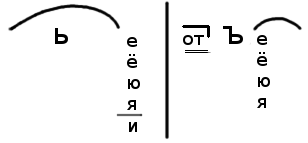  Перед вами слова, в которых на месте пропуска нужно вставить букву и определить, какому правилу подчиняются эти слова.Раз_езд, об_ём, в_ётся, б_ются, ш_ют, п_ют, раз_единить, пред_юбилейный, солов_и.Запишите слова и графически объясните написание.  Группа , закончившая работу раньше, объясняет у доски.ОСМЫСЛЕНИЕ.  1.Синтаксическая пятиминутка.Перед нами слова, у вас в задании они тоже есть.  Посмотрите внимательно и предложите вашу версию задания.  (Исправить порядок слов, вставить пропущенные буквы, подчеркнуть основу.) Хорошо, определите этот порядок и запишите предложение. Докажите, что перед вами предложение.Бл_стящие в н_ч_ном ярко звёздоч_ки небе заг_релись.В н_ч_ном небе ярко заг_релись бл_стящие звёздоч_ки.- Скажите, чем выражены главные члены предложения.-А если мы уберем основу?... Что произойдет?Мы говорили, что предложение состоит из словосочетаний.- Выпишите все словосочетания и определите вид подчинения. (Блестящие звёздочки, загорелись на небе, в ночном небе, загорелись ярко) (согласование, управление,  согласование, примыкание)2.Работа с подлежащим.На странице интерактивной доски написано слово:  ПОДЛЕЖАЩЕЕЧто мы знаем о подлежащем?Давайте обратимся к материалу, который лежит у вас на столах. Перед вами 9 предложений. (Выпишите из каждого предложения только подлежащее, укажите какой частью речи оно выражено). На странице мультимедиа.Солнце светит всем.Мы никогда не ссоримся.Двенадцать делится на шесть.Взрослые иногда не понимают детей.Вошедший привлёк всеобщее внимание.Курить - здоровью вредить.Очевидно не значит верно.Вдали послышалось ку-ку.Прошло несколько днейПроверяем: на странице мультимедиа. Отметьте правильные ответы, Чтобы позже подвести итоги.Ханты-Мансийск – столица Югры..Мы - местоимение.Двенадцать - числительное.Взрослые - прилагательные.Вошедший - причастие.Курить - неопределённая форма глагола.Очевидно - наречие.Ку-ку - междометие.Несколько дней - словосочетание.  Работа с интерактивной доской.Найдите верное утверждение:В предложении обязательно должны быть и  подлежащее и сказуемое;Подлежащее может выражаться только существительными и местоимениями;Подлежащее может выражаться всеми частями речи;Между подлежащим и сказуемым всегда ставится тире;Подлежащее и сказуемое являются словосочетанием.- Правильный ответ - 33.- Найдите четвёртое “лишнее”.- Переходим к следующему заданию.  Это занимательная лингвистика.В клетке соловей перестал петь.Оксана любит рисовать.Первоклассники  выступят на торжественной линейке 1 сентября. Мы будем рады видеть вас у себя.Свой ответ вы должны подтвердить доказательством. (Третье предложение “лишнее”. В этом предложении простое глагольное сказуемое)Что такое сказуемое ?- Простое глагольное сказуемое – это - Составное глагольное сказуемое-Составное именное сказуемое….4. Следующее задание. Перед вами предложения, какую задачу вы поставите? (подчеркните сказуемое, определите вид сказуемого)1.Реки рвут на себе ледяные оковы.2.Давно прилетевшие скворцы стали распевать над полями свои звонкие песни.            3.Вечером мы будем заливать каток.4.Наталья Юрьевна была нашей новой учительницейОтвет (сказуемое выделено жирным шрифтом):Реки рвут на себе ледяные оковы. (Простое глагольное сказуемое)Давно прилетевшие скворцы стали распевать над полями свои звонкие песни. (Составное глагольное сказуемое)Вечером мы будем заливать каток. (Простое глагольное сказуемое в форме составного будущего времени)Наталья Юрьевна была нашей новой учительницей. (Составное именное сказуемое)5. Перед вами задание.. Поставьте задачу. (Найдите предложение, где между подлежащим и сказуемым надо поставить тире).Прежде чем вы приступите к работе подскажите, в каких случаях необходимо ставить тире, а в каких нет.Жить народу служить.Сердце не камень.Азбука к мудрости ступенька. Дважды два четыре.Ласковое слово точно солнышко в ненастье.Мороженное вот моё любимое лакомство.(Тире нужно поставить в 134 5предложении).РАЗМЫШЛЕНИЕ.1.Сегодня на уроке мы с вами совершили своеобразный экскурс в историю предложения. Многое вспомнили, что-то получилось, что-то нет. А сейчас задание необычное для вас: создайте миниатюру из нескольких поэтических строк, можно реп. У каждой группы свое задание:-подлежащее-сказуемое- тире ставится-тире не ставитсяВыступление групп с выполненным заданием.Спишите. Найдите подлежащее и от них к выделенным сказуемым поставьте вопрос. Укажите, чем выражено сказуемое.
1) Книга-лучший друг.2) Азбука- к мудрости ступенька.3) Пословица-народная мудрость. 4) Лес-наше богатство.5) Мой отец-инженер.6) Наша мама-домохозяйка.Итог урока.
- Что повторяли сегодня на уроке? (Главные члены предложения: подлежащее и сказуемое).
- Все ли вы вспомнили? Не осталось ли вопросов?Домашнее задание: Написать сочинение – миниатюру «Ханты-Мансийск – столица Югры». 